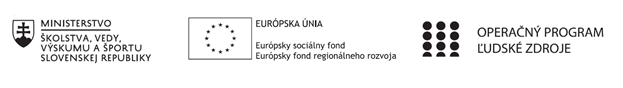 Správa o činnosti pedagogického klubu Príloha:Prezenčná listina zo stretnutia pedagogického klubuPríloha správy o činnosti pedagogického klubu                                                                                             PREZENČNÁ LISTINAMiesto konania stretnutia: H08Dátum konania stretnutia: 17.1.2021Trvanie stretnutia:  od 16.00 hod do 19.00 hod	Zoznam účastníkov/členov pedagogického klubu:Meno prizvaných odborníkov/iných účastníkov, ktorí nie sú členmi pedagogického klubu a podpis/y:Prioritná osVzdelávanieŠpecifický cieľ1.1.1 Zvýšiť inkluzívnosť a rovnaký prístup ku kvalitnému vzdelávaniu a zlepšiť výsledky a kompetencie detí a žiakovPrijímateľGymnáziumNázov projektuGymza číta, počíta a bádaKód projektu  ITMS2014+312011U517Názov pedagogického klubu GYMZAFIGADátum stretnutia  pedagogického klubu17.1.2022Miesto stretnutia  pedagogického klubuH08Meno koordinátora pedagogického klubuS. ĎurekOdkaz na webové sídlo zverejnenej správywww.gymza.skManažérske zhrnutie:finančná gramotnosť, IKT, edukačné programy, IKT edukačné programy.Hlavné body, témy stretnutia, zhrnutie priebehu stretnutia: A. Jeden z členov pedagogického klubu finančnej gramotnosti (S. Ďurek) oboznámil prítomných s edukačným IKT programom Ja Slovensko, zameraným na vyučovanie finančnej gramotnosti. Oboznámil ich s prostredím programu a za pomoci inštruktážnych videí ich previedol základnými funkciami programu. Prostredie edukačného IKT programu Ja Slovensko: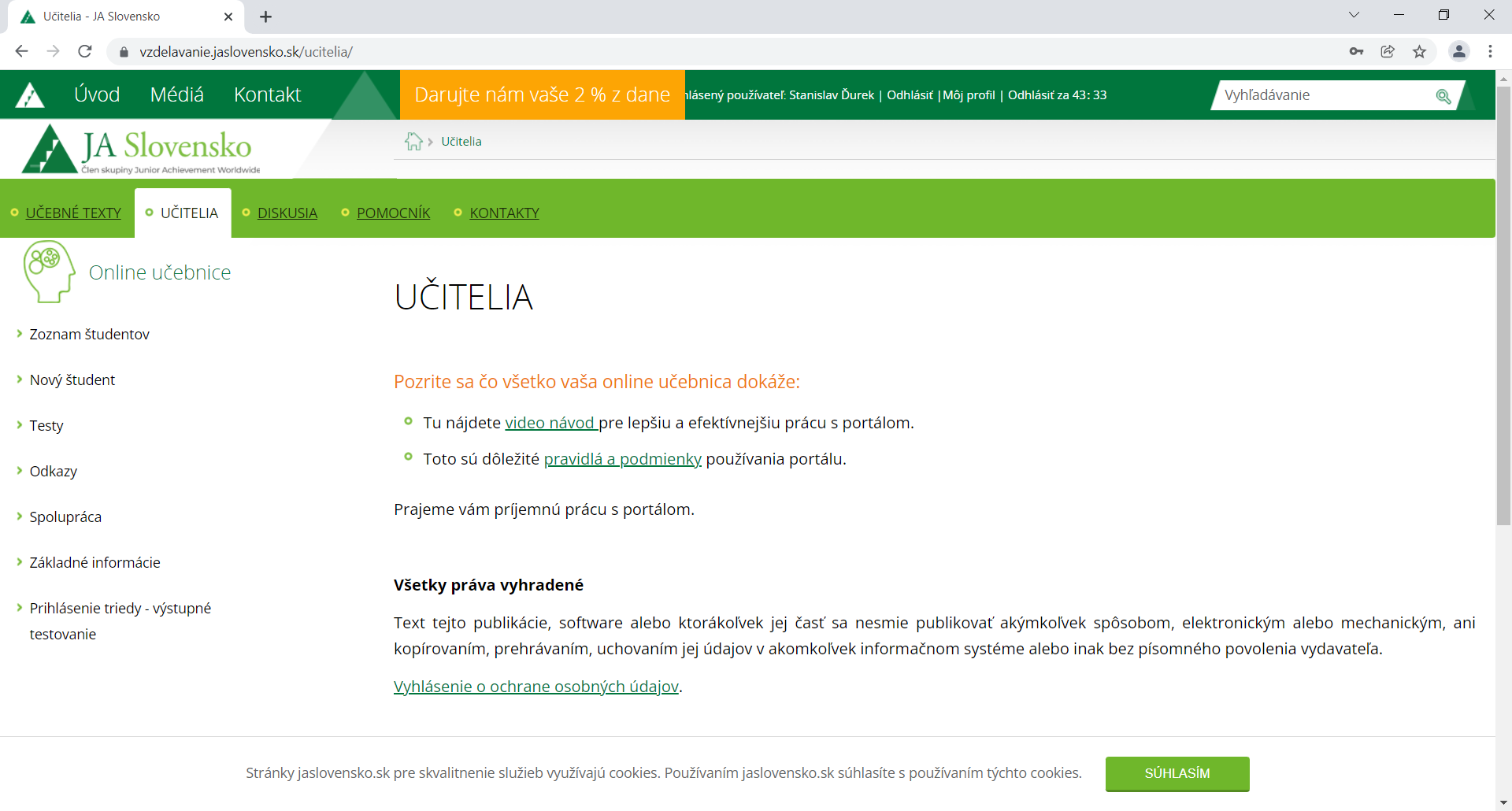 Zoznam inštruktážnych videí, prostredníctvom ktorých sa členovia klubu finančnej gramotnosti oboznamovali s edukačným IKT programom: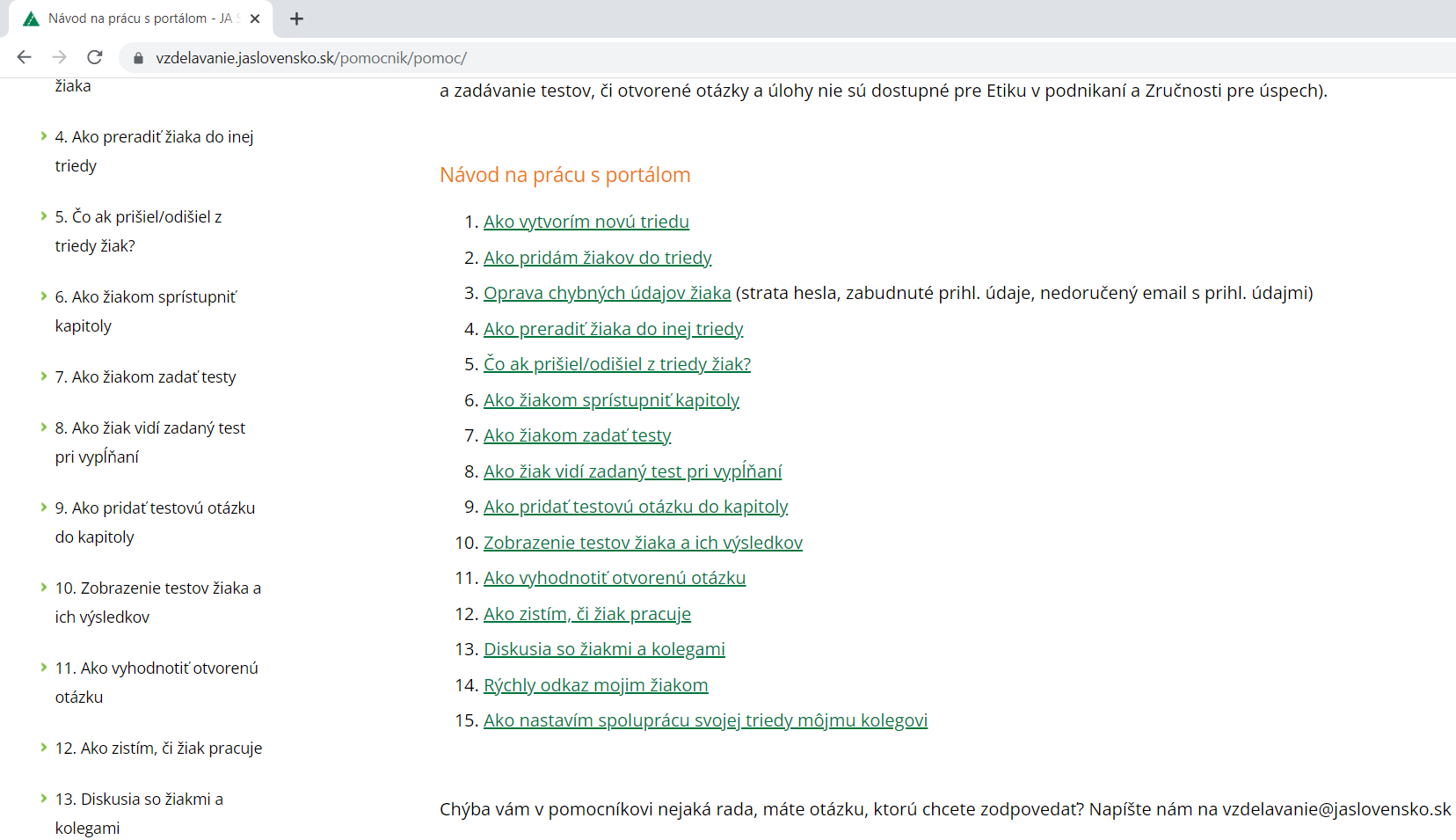 B. Členovia klubu prezentovali modelové hodiny finančnej gramotnosti zamerané na prácu s edukačnými IKT programami. Jednu z predložených hodín členovia klubu finančnej gramotnosti absolvovali v skúšobnom režime. Hodinu zhodnotili v diskusii.Ukážka pracovného listu: Finančná gramotnosťPracovný list: Hodnota peňazíMeno:Trieda:Zadanie:Prečítajte si zadanie. Pri vypracovaní otázok využite internet a portál Ja Slovensko, kapitolu Peniaze.Vypracovanie:1.) Vysvetlite pojem nominálna hodnota peňazí:2.) Inflácia: pozrite si video: https://www.youtube.com/watch?v=KreHjf7eGqs a odpovedajte na otázky:	a.) Čo je to inflácia?	b.) Uveďte ako by ste prakticky demonštrovali existenciu inflácie?	c.) Čo spôsobuje infláciu?	d.) Aké sú efekty inflácie na ľudí?e.) Na praktickom príklade ukážte ako sa prejavuje hyperinflácia: f.) Čo je deflácia?3.) Tlačenie peňazí: https://www.youtube.com/watch?v=7lQLqUOL-LI	a.) Vysvetlite pojem fiat peniaze:	b.) Prečo štát nevytlačí viac peňazí?4.) Mnoho ľudí tvrdí, že bolo kedysi všetko lacnejšie ako dnes. Aký máte na to názor? Svoje tvrdenie zdôvodnite:5.) Uveďte, kto je podľa vás bohatý (min. 3 odpovede) a kto chudobný (min. 3 odpovede) človek:Závery a odporúčania:I. Zúčastnení členovia klubu finančnej gramotnosti absolvovali inštruktážnu prednášku jedného člena klubu (S. Ďurek), týkajúcu sa edukačného IKT programu Ja Slovensko. Súčasťou bolo oboznámenie členov s prostredím programu a práca s inštruktážnymi videami. II. Zúčastnení členovia klubu finančnej gramotnosti prezentovali modelové hodiny finančnej gramotnosti zamerané na prácu s edukačnými IKT programami. Jednu z predložených hodín členovia klubu finančnej gramotnosti absolvovali v skúšobnom režime. Hodinu zhodnotili. Hodnotenia boli pozitívne.Vypracoval (meno, priezvisko)PaedDr. Antónia BartošováDátum17.1.2022PodpisSchválil (meno, priezvisko)Mgr. Stanislav Ďurek, PhD.Dátum17.1.2022PodpisPrioritná os:VzdelávanieŠpecifický cieľ:1.1.1 Zvýšiť inkluzívnosť a rovnaký prístup ku kvalitnému vzdelávaniu a zlepšiť výsledky a kompetencie detí a žiakovPrijímateľ:GymnáziumNázov projektu:GYMZA číta, počíta a bádaKód ITMS projektu:312011U517Názov pedagogického klubu:GYMZAFIGAč.Meno a priezviskoPodpisInštitúcia1. Mgr. Stanislav Ďurek, PhD.Gymnázium, Hlinská 29 Žilina2. PaedDr. Antónia BartošováGymnázium, Hlinská 29 Žilina3. Mgr. Tatiana HikováGymnázium, Hlinská 29 Žilina4. Mgr. Helena KrajčovičováGymnázium, Hlinská 29 Žilinač.Meno a priezviskoPodpisInštitúcia1.